Investigating cells1.  Obtain a prepared slide from instructor.2.  Write down the name of the slide.3.  Look at slide under lowest power.4.  Draw what you see.  No scribbles.5.  Switch to a higher power and draw what you see.6.  Prepare an Elodea slide by removing one leaf from 	the plant, place it in the middle of the slide and 	cover with cover slip.  	Repeat steps 4 and 5.  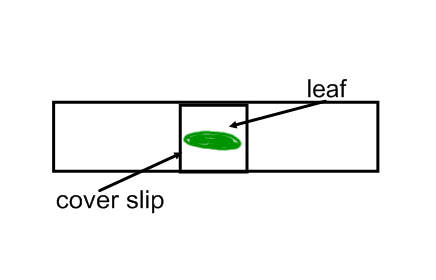 7.  Prepare pond water slide8.  Use dropper to place drop of water on slide.  Cover with cover 	slip.  Repeat steps 4 and 5.Questions1.  Name three scientists and their contribution to the cell theory.2.  Explain two problems/issues you had using the microscope.Biology only 3.  List one cell part you should have seen with the microscope and explain why you think you should have seen it.Honors only 3.  List two cell parts you should have seen with the microscope and explain why you think you should have seen it.